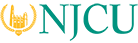 Faculty Survey Information Outside of the IDEA SystemThe Faculty and Professional Staff Affairs Committee (FPSA) have compiled data from the CUNY Colleges’ Online Course and Faculty Evaluation Systems, Rutgers Faculty Survey (FS)/Rutgers Student Instructional Ratings Survey (SIRS via eXploranceBlue) and the Thomas Edison State University MyCoursEval 23 question survey.The data on the CUNY systems reflect five colleges: Baruch College, Brooklyn College, John Jay, College of Staten Island and Queens College. All of the colleges have different systems and how they process evaluations ranging from online student course and faculty evaluations, student evaluations of faculty questionnaires at the close of the fall semester, and conducting surveys in both fall and spring including some summer semesters. One of the colleges uses a questionnaire designed by a committee from their Senate where the data from the evaluations serve multiple purposes (Queens College, see attached document). Baruch College uses the SmartEvals survey tool. Each survey presents the student with 18 quantitative multiple choice questions and one open ended free response question. The survey takes approximately five minutes to complete. Students should log into the course evaluation system SmartEvals with a Baruch username and password.The Rutgers systems consist of two surveys; Rutgers Faculty survey (FS) and The Student Instructional Ratings Survey (SIRS).  Rutgers FS survey is the primary collection tool for faculty in areas of scholarly, creative, research and service activities.  This is a web-enabled process of data collection allowing secure access to faculty with the ability to manipulate data.  Faculty are able to retrieve data within the system for other reporting tools like reappointments and promotions.  This system can also be integrated with the Rutgers Student Instructional Ratings Survey (SIRS).  The SIRS system is University wide for students’ comments on the classroom experience using the survey tool eXploranceBlue. This data is used by faculty, departments, schools and the University for assessment and teacher improvement. The advantages of eXploranceBlue for students include an improved ease of completing surveys on mobile devices, the use of email reminders for survey completion and survey integration into Learning Management System such as Sakai, Canvas, and Blackboard. Rutgers previously tried another survey tool, EvaluationKit (also used by The College of New Jersey) for a pilot test. However, Rutgers finally selected eXploranceBlue because EvaluationKit does not support Sakai (only supported Canvas and Blackboard).The Thomas Edison State University uses MyCoursEval to host course evaluation survey. The Thomas Edison sample attached, consists of a 23-question survey that is distributed at the end of 10 or 12-week courses. Faculty are aware of the responses even if minimal returns are received.  This is a five to ten-minute survey.  An actual website for MyCoursEval could not be located, only links from other universities.Additional information regarding these systems are attached with links for further investigationIn addition to the above summary, below are additional points the committee deems relevant before moving forward in selecting a new survey systemIssues to determine Mechanism or process that will increase student engagement in the evaluation process Length Delivery Email Gothic net Listserv Testing … all means of communication (e.g., mobile-friendly) Incentives Process to assure faculty engagement in assuring evaluation properly reflects learning outcomes Process that would also allow evaluation of program outcomes (may be program specific) Development that will allow for data collection to be used in ongoing manner for accreditation, process improvement etc., Process to assure that the quantitative questions are course-relevant (field, format…)  Process of developing/selecting a tool should involve discussions with students, faculty, and professional staff Is there a budget available to consider a move from the IDEA system?Distribution of the current online IDEA survey are currently administered during the Fall/Spring semesters.  Some departments (i.e. Nursing) also need summer evaluations.  Why aren’t summer sessions included automatically?  Currently Summer sessions have to be requested.  The online IDEA Survey began in Spring 2016 widespread; Fall 2015 was for untenured, online, and faculty opt-in sections.Completion range – Spring 2020 – 29%:  Completion range – Fall 2017 – 50%How are faculty using the reports?Are faculty reviewing their own reports?Respectfully Submitted:Faculty & Professional Staff Affairs CommitteeTracy AmermanNava CohenMin ChouKathleen MahoneyDebra McClary, Chair